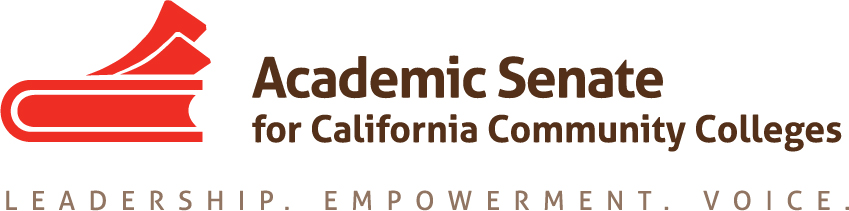 Faculty Leadership Development CommitteeThursday, April 23, 20203:00 p.m.—4:30 p.m.ZOOM INFO:Join from PC, Mac, Linux, iOS or Android: https://cccconfer.zoom.us/j/93723639768Or iPhone one-tap (US Toll):  +16699006833,93723639768#  or +13462487799,93723639768#Or Telephone Dial:    +1 669 900 6833 (US Toll)    +1 346 248 7799 (US Toll)    +1 253 215 8782 (US Toll)    +1 301 715 8592 (US Toll)    +1 312 626 6799 (US Toll)    +1 646 876 9923 (US Toll)    Meeting ID: 937 2363 9768AGENDARoll Call, Call to Order, and Agenda AdoptionMichelle Bean—ChairSam Foster—2nd ChairElizabeth Day Elizabeth ImhofChristy KarauLuke LaraEmilie MitchellMinutes Volunteer March Minutes Lean-In and Check-InFaculty Diversification WorkCCCCO Diversity Symposium was March 20—possibly rescheduled for OctoberASCCC Professional Development Series—webinar (April 8) and follow-up (April 10) on Hiring in Virtual Environment (Lara, Bean, Cruz, Raphael)Model Hiring Processes and Guiding Principles Zoom meeting with ACHRO, CIO, and CSSO Representatives recap (March 30)Review missing components in our Model Hiring gridAdded Equivalency #3b—need componentsCriteria for adding tools and resourcesCanvas shell Layout of content Outcomes and assessments for PDC?CSU Credit? Badges? Other recommendations Anti-Racism WorkASCCC Professional Development Series—webinar on Opportunities for Positive Structural Change in This Crisis (April 24 w/Imhof, Buul, Cruz, Lara)Rostrum article (Imhof and Buul) Faculty Empowerment and Leadership Academy (FELA) Next Steps CSU Credit COR and Form (Imhof and Bean)Mentor Handbook (Mitchell, Day, Bean)Faculty of Color Leadership Opportunity Survey—due date extended to fall 2020Umoja/A2MEND Leg Day Wednesday, April 22 Town Hall #BlackStudentSuccessWebinar Series and Advocacy LetterFLDC June MeetingFaculty Leadership Institute—virtual webinar styleFLDC meeting change to June 11?Announcements Check for upcoming events at https://asccc.org/calendar/list/eventsElectronic Elections—April 27 to May 15 (3 rounds in eBallots)Full list of winners announced May 18Special Elections if needed May 25President’s ReportPD Series: 3,500+ participantsGuidance Memos—14 w/CCCCOTransfer focus for fair treatment w/system partnersDistancing until August—SCFF concernsASCCC finances goodPossible virtual Leadership Institute—virtual event feesWays to help during COVID-19Join Amazon Smile—find ASCCC FoundationGive to Relief and Recovery Campaign at Foundation for CCCApplication for Statewide Service Closing Comments and Reflections Next meeting: May 21 at 3:00—4:30 p.m.In-Progress and Completed Tasks reviewAny other final comments or suggestions?AdjournmentIn Progress:Hiring Guiding Principles and Model Practices Canvas ShellPart 2: Anti-Racism Hiring Practices Rostrum articleUmoja/A2MEND Virtual Town Hall Leg Day planning/communicationFELA Course Outline of Record Completed Tasks:ASCCC Event Survey Questions on Gender, Race, Ethnicity Faculty Leadership Survey Questions for Faculty of Color (Reminder: Distribute in fall 2020)Faculty Empowerment and Leadership Academy (FELA) Framework and Applications (Reminder: Market in fall 2020 for spring 2021)Rostrum article: Womyn’s Survey Rostrum article: Anti-Racism Rostrum article: Caucus Structure Rostrum article: Sex, Gender, Race, and Economic Disadvantage: Courageous Conversations About IntersectionalityRostrum article: Equitizing Merit and Fit: Establishing a Baseline UnderstandingCollaborations—chair meet with Puente directors on October 30, attended Umoja Education Summit October 31, CCC LGBTQIA+ Summit 2019 panelist Updated the FLDC charge/descriptionRostrum article: Convergence of Diversity and Equity: Guiding Principles for Hiring ProcessesA2Mend Collaboration—A2Mend board members presented at 2019 ASCCC Academic Academy Umoja/A2Mend—chair completed workgroup meetings for Black Student Report Card for CCCsWomyn’s Leadership Survey distributed in September